What to ExpectExpect to have fun! Horizon summers are filled   with exciting activities, projects, trips, and events. Campers take advantage of the plentiful nature oriented opportunities located right here in Martin Luther King Jr. Park such as fishing, hiking, and biking through numerous scenic trails. We also engage in trips that encourage campers to explore the community and interact with the world around them.StaffingAll of our staff are CPR/First Aid Certified. There are also staff members present at all times who are properly trained to administer any medications required for your child’s health and safety. What to BringDaily:Comfortable clothingOutdoor/Closed-toe shoesSunscreen and/or hatA water bottle with your child’s name on itLunch that does not have to be refrigerated or heatedOptional: Bike, rollerblades, helmetFieldtrips:Horizon T-Shirt (provided with camp registration)Swimsuit and TowelOptional: Spending moneyHorizon Child Care, Inc. encourages and accepts children of any race, religion, and ethnic background.Horizon 
  Child Care, Inc.
Serving the Community since 1987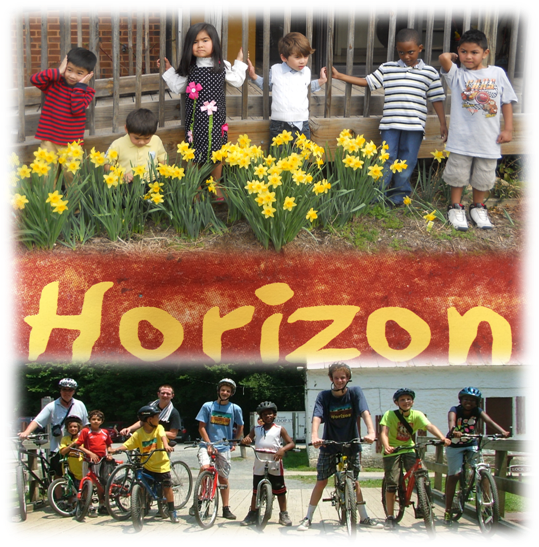 M-F 6:45am-6:15pm1102 Jackson Road
Silver Spring, MD 20904
(301)680-0665www.HorizonChildCare.org
horizonchildcare@hotmail.comABOUT HORIZON
Horizon Child Care continues to serve the children of our community by providing high quality licensed, child care. All of our staff are dedicated to continued professional development and have your child’s needs at heart. Horizon has an excellent staff to camper ratio ensuring maximum supervision and enabling each camper and staff member to form trusting and long   lasting relationships. Lifelong friendships are made here at Horizon, so come join us for an unforgettable summer experience!We hope to offer a little bit of everything for children to experience.There will be one trip to a local amusementPark. Some weeks a small group of children will be invited to visit a local horse farm.  While they are there they will learn about horses from the ground.   They will have what is called a ground lesson.  They will learn about the care and handling of horses.  They will groom and care for the horses for about an hour. This is not a riding lesson.  But it is a chance for children to meet and get used to these beautiful animals in an intimate setting.CAMP ITENIRARY
Week 1: Reach for the Stars, Rock Creek PlanetariumWeek 2: World Cup Week,  Parent vs. Child Soccer Game Week 3: Adventure Week, Trip to Sandy Spring Adventure Park.  Wheaton Regional Week 4: Back on the Farm WeekWeek 5: Bike Week, Learn about bikes. Take a long Bike trip on the C&O canal.
Week 6: Go Local; 6 Flags  
Week 7: Beach Week - Go to the Beach, either Sandy Point or Cape Henlopen
Week 8: Baseball Week - Go to Nationals Game
Week 9: County Fair Week. Visit the fair and see how we did with our fair entries.  Week10: Memory Week and pottery making. Week 11: Ecology Week - Creek Studies*Adjustments to schedules are possible*SUMMER REGISTRATIONChild’s Name:______________________D.O.B:____________________________Home Address:_____________________ ________________________________ ________________________________
Parent #1:________________________Relationship to Child:________________Phone (h):________________________Phone (c):_________________________E-Mail:___________________________
Parent #2:________________________Relationship to Child:________________Phone (h):________________________Phone (c) :________________________E-Mail:___________________________ Shirt  
Child: S   M   L   Adult: S   M   L (Circle 1 size) $20.00 for additional shirtTuition                                -Registration: $75.00 by 6/1/18               -Late Registration: $100.00 (non refundable)
-½ Day weekly rate: $160.00                  -Full Day week rate:$250.00                    -4 consecutive weeks: $900.00         Select weeks
__ Wk 1:   June  18-22 
__ Wk 2:   June  25-29                         __ Wk 3:   July   02-06                         __ Wk 4:   July   09-13                         __ Wk 5:   July   16-20                         __ Wk 6:   July     23-27                         __ Wk 7:   July   30-Aug 3                     __ Wk 8:   Aug.  06-10                         __ Wk 9:   Aug.  13-17                         __ Wk 10: Aug.  20-24                          __ Wk 11: Aug.  27-30__ Wk 11: Aug.  27-30